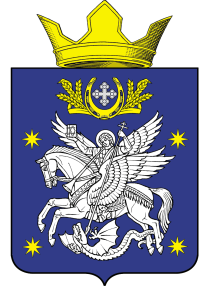 АДМИНИСТРАЦИЯ ДОБРИНСКОГО СЕЛЬСКОГО ПОСЕЛЕНИЯ УРЮПИНСКОГО МУНИЦИПАЛЬНОГО РАЙОНА ВОЛГОГРАДСКОЙ ОБЛАСТИПОСТАНОВЛЕНИЕ12.12.2022                                                                                                      №53Об утверждении Порядка учета наймодателями заявлений граждан
о предоставлении жилых помещений по договорам найма жилых помещений жилищного фонда социального использования, Требованийк порядку, форме и срокам информирования граждан о количестве жилых помещений, которые могут быть предоставлены по договорам найма жилых помещений жилищного фонда социального использования на территории Добринского сельского поселения В соответствии со статьей 91.14 Жилищного кодекса Российской Федерации, руководствуясь Федеральным законом от 06.10.2003 № 131-ФЗ "Об общих принципах организации местного самоуправления в Российской Федерации" и Уставом Добринского сельского поселения Урюпинского муниципального района администрацией Добринского сельского поселения Урюпинского муниципального района постановляет:1. Утвердить прилагаемые:Порядок учета наймодателями заявлений граждан о предоставлении жилых помещений по договорам найма жилых помещений жилищного фонда социального использования на территории Добринского сельского поселения;Требования к порядку, форме и срокам информирования граждан, принятых на учет нуждающихся в предоставлении жилых помещений по договорам найма жилых помещений жилищного фонда социального использования о количестве жилых помещений, которые могут быть предоставлены по договорам найма жилых помещений жилищного фонда социального использования на территории Добринского сельского поселения.2. Настоящее постановление вступает в силу после его официального обнародования.Глава  Добринского сельского поселения                                                            Бондаренко А.Ю.Утвержденпостановлениемадминистрации Добринского  сельского поселения Урюпинского муниципального района Волгоградской области от 12.12.2022 № 53ПОРЯДОКучета наймодателями заявлений граждан о предоставлении жилых помещений по договорам найма жилых помещений жилищного фонда социального использования на территории Добринского сельского поселения.Общие положения1.1. Настоящий Порядок учета наймодателями заявлений граждан о предоставлении жилых помещений по договорам найма жилых помещений жилищного фонда социального использования на территории Добринского сельского поселения (далее – Порядок) разработан в соответствии с Жилищным кодексом Российской Федерации, Федеральным законом от 06.10.2003 № 131-ФЗ "Об общих принципах организации местного самоуправления в Российской Федерации" и регулирует отношения по учету наймодателями заявлений граждан о предоставлении жилого помещения
по договору найма жилого помещения жилищного фонда социального использования, в том числе в строящемся наемном доме социального использования на территории Добринского сельского поселения.1.2. Наймодателями в соответствии с настоящим Порядком являются:- органы местного самоуправления Добринского сельского поселения;- организации, управомоченные органами местного самоуправления Добринского сельского поселения;- созданные органами местного самоуправления Добринского сельского поселения организации, являющиеся собственниками жилых помещений частного жилищного фонда или уполномоченные собственниками таких жилых помещений, и соответствующие требованиям, установленным Постановлением Правительства Российской Федерации
от 05.12.2014 № 1318 "О регулировании отношений по найму жилых помещений жилищного фонда социального использования".   1.3. Граждане, принятые органом местного самоуправления Добринского сельского поселения на учет нуждающихся в предоставлении жилых помещений по договорам найма жилых помещений жилищного фонда социального использования, могут подать по своему выбору заявление о предоставлении жилого помещения по договору найма жилого помещения жилищного фонда социального использования (далее - Заявление) одному наймодателю таких жилых помещений, в том числе в строящемся наемном доме социального использования на территории Добринского сельского поселения, с учетом условия, установленного в соответствии с пунктом 1 части 3 статьи 91.17 Жилищного кодекса Российской Федерации.1.4. Прием Заявлений прекращается в случае, если их количество достигло количества жилых помещений, которые могут быть предоставлены наймодателем по договорам найма жилых помещений жилищного фонда социального использования на территории Добринского сельского поселения.1.5. Процедура учета Заявлений включает в себя поступление Заявлений, рассмотрение Заявлений, включение Заявлений в реестр поданных гражданами Заявлений (далее – Реестр), ведение Реестра, исключение записи об учете Заявления из Реестра.2. Поступление Заявлений2.1. Заявление может быть подано гражданином, законным представителем гражданина или представителем гражданина по доверенности (далее – Заявитель).К заявлению прилагаются документы, удостоверяющие личность и полномочия представителя Заявителя (в случае, если с Заявлением обращается законный представитель Заявителя или представитель Заявителя по доверенности).Заявление подаётся в администрацию Добринского сельского поселения  Урюпинского муниципального района (далее – Уполномоченный орган) по форме согласно приложению 1 к настоящему Порядку.  2.2. Заявление может быть подано Заявителем непосредственно в Уполномоченный орган или путем направления в адрес Уполномоченного органа почтовым отправлением.В случае подачи Заявителем Заявления в адрес наймодателей, предусмотренных абзацами третьим и четвертым пункта 1.2 настоящего Порядка, указанные наймодатели в течении 2 рабочих дней со дня поступления к ним Заявления, направляют поступившее Заявление в Уполномоченный орган письмом или передают поступившее Заявление
в Уполномоченный орган нарочно.2.3. Поступившее в Уполномоченный орган Заявление регистрируется 
в день его поступления с присвоением Заявлению входящего регистрационного номера.В случае подачи Заявления непосредственно в Уполномоченный орган,  должностное лицо Уполномоченного органа в день подачи Заявления выдает Заявителю расписку о поступлении Заявления по форме согласно приложению 2 к настоящему Порядку с указанием даты поступления Заявления и присвоенного Заявлению входящего регистрационного номера. В случае подачи Заявления в Уполномоченный орган посредством почтового отправления, должностное лицо Уполномоченного органа в течение 3 рабочих дней со дня поступления Заявления в Уполномоченный орган вручает под подпись лично Заявителю или направляет Заявителю посредством почтовой связи по адресу, указанному в Заявлении, расписку о поступлении Заявления с указанием даты поступления Заявления
и присвоенного Заявлению входящего регистрационного номера.3. Рассмотрение Заявлений3.1. Уполномоченный орган в течение 5 рабочих дней со дня поступления Заявления рассматривает его и проверяет на наличие основания для отказа в приеме Заявления.3.2. Основанием для отказа в приеме Заявления является:- отсутствие решения органа местного самоуправления Добринского сельского поселения о постановке гражданина на учет нуждающихся в предоставлении жилых помещений по договорам найма жилых помещений жилищного фонда социального использования на территории Добринского сельского поселения;- несоответствие гражданина установленным в соответствии с пунктом 1 части 3 статьи 91.17 Жилищного кодекса Российской Федерации  категориям граждан, которым наймодателем могут быть предоставлены жилые помещения жилищного фонда социального использования на территории Добринского сельского поселения;- решение наймодателя о прекращении приема Заявлений, если их количество достигло количества жилых помещений, которые могут быть предоставлены наймодателем по договорам найма жилых помещений жилищного фонда социального использования на территории Добринского сельского поселения.3.3. При установлении в результате проверки основания для отказа
в приеме Заявления, предусмотренного пунктом 3.2 настоящего Порядка,  должностное лицо Уполномоченного органа, ответственное за рассмотрение Заявлений и ведение Реестра, (далее – Уполномоченное лицо) в течение 3 рабочих дней со дня установления основания для отказа в приеме Заявления  вручает под подпись лично Заявителю или направляет (вручает) Заявителю уведомление об отказе в приеме Заявления с указанием основания для отказа в приеме Заявления.Уведомление об отказе в приеме Заявления оформляется в форме
письма Уполномоченного органа, которое подписывается руководителем уполномоченного органа.     Отказ в приеме Заявления может быть обжалован гражданином
в судебном порядке.3.4. В случае отсутствия оснований для отказа в приеме Заявления, предусмотренных пунктом 3.2 настоящего Порядка, Уполномоченное лицо в течение 1 рабочего дня со дня окончания проверки принимает решение об учете поступившего Заявления в Реестре. Уведомление о принятии решения об учете Заявления вручается под подпись лично Заявителю или направляется Уполномоченным лицом Заявителю в течение 3 рабочих дней со дня принятия решения, указанного в абзаце первом настоящего пункта Порядка, в форме письма Уполномоченного органа, которое подписывается руководителем Уполномоченного органа.3.5. В течение 2 рабочих дней со дня принятия решения, указанного
в абзаце первом пункта 3.4 настоящего Порядка, Уполномоченным лицом
вносится в Реестр следующая информация:- фамилия, имя, отчество (при наличии) гражданина и совместно проживающих с ним членов его семьи;- реквизиты решения органа местного самоуправления Добринского сельского поселения о постановке гражданина на учет граждан, нуждающихся в предоставлении жилых помещений по договорам найма жилых помещений жилищного фонда социального использования;- дата учета Заявления в Реестре;- отметка о наличии либо отсутствии в Заявлении в соответствии
с частью 3 статьи 91.15 Жилищного кодекса Российской Федерации согласия гражданина на предоставление жилого помещения жилищного фонда социального использования на территории Добринского сельского поселения общей площадью менее установленного размера на территории Добринского сельского поселения размера общей площади жилого помещения, предоставляемого по договору найма жилого помещения жилищного фонда социального использования  в расчете на одного человека, в том числе менее нормы предоставления;- отметка о наличии у гражданина права на предоставление вне очереди жилых помещений по договорам найма жилых помещений жилищного фонда социального использования на территории Добринского сельского поселения.4. Ведение Реестра, исключение записи об учете Заявления из Реестра 4.1. Ведение Реестра, актуализация информации, содержащейся в Реестре,  исключение записей из Реестра осуществляется Уполномоченным лицом.Форма Реестра определена в приложении 3 к настоящему Порядку. Ведение Реестра осуществляется на бумажном носителе и в электронной форме. При несоответствии записей на бумажном и электронном носителях приоритет имеют записи на бумажном носителе.4.2. Учет Заявлений в Реестре осуществляется Уполномоченным лицом
в порядке очередности, исходя из времени постановки органом местного самоуправления Добринского сельского поселения граждан на учет нуждающихся в предоставлении жилых помещений по договорам найма жилых помещений жилищного фонда социального использования
на территории Добринского сельского поселения.4.3. Основанием для исключения записи об учете Заявления из Реестра является: - установление факта подачи гражданином Заявления другому наймодателю жилых помещений жилищного фонда социального использования на территории Добринского сельского поселения;- подача гражданином Заявления об исключении записи об учете Заявления из Реестра; - решение органа местного самоуправления Добринского сельского поселения о снятии гражданина с учета, нуждающихся в предоставлении жилых помещений по договорам найма жилых помещений жилищного фонда социального использования на территории Добринского сельского поселения. - утрата гражданином оснований, дающих право на предоставление жилых помещений по договорам найма жилых помещений жилищного фонда социального использования на территории Добринского сельского поселения;- выявление при ведении Реестра недостоверных сведений, послуживших основанием для учета Заявления в Реестре, неправомерных действий должностных лиц Уполномоченного органа при принятии решения  об учете Заявления в Реестре.4.4. Решение об исключении записи об учете Заявления из Реестра принимается Уполномоченным лицом в течение 5 рабочих дней со дня установления основания, предусмотренного пунктом 4.3 настоящего Порядка.В течение 3 рабочих дней со дня принятия решения, указанного
в абзаце первом настоящего пункта Порядка, Уполномоченное лицо
исключает запись об учете Заявления из Реестра, вручает под подпись лично Заявителю или направляет гражданину уведомление о принятом решении в форме письма Уполномоченного органа, которое подписывается руководителем Уполномоченного органа.4.5. Решение об исключении записи об учете заявления из Реестра может быть обжаловано гражданином в судебном порядке.4.6.  По каждому Заявлению, учтенному в Реестре, формируется учетное дело, в котором содержатся документы, послужившие основанием для принятия решения об учете Заявления в Реестре, копии решений уполномоченного лица и документы, связанные с учетом Заявления в Реестре. Документы в учетном деле нумеруются, вносятся в опись и располагаются в хронологическом порядке по дате их принятия должностными лицами Уполномоченного органа и (или) поступления в Уполномоченный орган.Приложение 1к Порядку учета наймодателями заявлений граждан о предоставлении жилых помещений по договорам найма жилых помещений жилищного фонда социального использования на территории Добринского сельского поселения ФОРМА(наименование  наймодателя)от	,(Ф.И.О. (отчество указывается при наличии))проживающего по адресу: документ, удостоверяющий личность:   (вид документа, удостоверяющего личность, реквизиты документа, удостоверяющего личность дата выдачи и выдавший орган)контактный телефон:ЗАЯВЛЕНИЕо предоставлении жилого помещения по договору найма жилого помещения жилищного фонда социального использования на территории Добринского сельского поселения Прошу  предоставить  мне  жилое  помещение  по  договору  найма  жилого помещения жилищного фонда социального использования
на территории Добринского сельского поселения.Я  принят "__" _________ 20__ г. на учет граждан, нуждающихся
в предоставлении жилого  помещения  по  договору  найма  жилого  помещения  жилищного  фонда социального использования на территории Добринского сельского поселения.В соответствии с частью 3 статьи 91.15 Жилищного кодекса Российской Федерации ______________ (указывается собственноручно "согласен" или "не согласен") на предоставление жилого помещения жилищного фонда социального использования на территории Добринского сельского поселения общей площадью менее установленного размера на территории Добринского сельского поселения размера общей площади жилого помещения, предоставляемого по договору найма жилого помещения жилищного фонда социального использования  в расчете на одного человека, в том числе менее нормы предоставления.Совместно со мной проживают _______ членов моей семьи:Другому наймодателю жилых помещений жилищного фонда социального использования на территории Добринского сельского поселения заявление о предоставлении жилого помещения по договору найма жилого помещения жилищного фонда социального использования
на территории Добринского сельского поселения не подавал.К заявлению прилагаются следующие документы:1. _______________________________________                  (наименование и реквизиты документа)2. _______________________________________                  (наименование и реквизиты документа)Приложение 2к Порядку учета наймодателями заявлений граждан о предоставлении жилых помещений по договорам найма жилых помещений жилищного фонда социального использования на территории Добринского сельского поселения ФОРМАРАСПИСКАо поступлении заявления о предоставлении жилого помещения по договору найма жилого помещения жилищного фонда социального использования
на территории Добринского сельского поселения Настоящим подтверждается предоставление________________________(Ф.И.О. заявителя (отчество указывается при наличии))в администрацию Добринского сельского поселения заявления о предоставлении жилого помещения
по договору найма жилого помещения жилищного фонда социального использования на территории Добринского сельского поселения (далее – Заявление) с приложением следующих документов:1. __________________________________________________________(наименование и реквизиты документа)2. __________________________________________________________(наименование и реквизиты документа)Заявление поступило "__" __________ 20__г., зарегистрировано
за входящими номером ____________.    Расписку получил:Приложение 3к Порядку учета наймодателями заявлений граждан о предоставлении жилых помещений по договорам найма жилых помещений жилищного фонда социального использования
 на территории Добринского сельского поселения  ФОРМАРЕЕСТРподанных гражданами заявлений о предоставлении жилого помещения по договору найма жилого помещения жилищного фонда социального использования на территории наименование муниципального образованияУтвержденыпостановлениемадминистрации Добринского сельского поселения Урюпинского муниципального района Волгоградской области  от 12.12.2022 № 53ТРЕБОВАНИЯк порядку, форме и срокам информирования граждан, принятых на учет нуждающихся в предоставлении жилых помещений по договорам найма жилых помещений жилищного фонда социального использования о количестве жилых помещений, которые могут быть предоставлены по договорам найма жилых помещений жилищного фонда социального использования на территории Добринского сельского поселения 1. Настоящие требования в соответствии с Жилищным кодексом Российской Федерации, Федеральным законом от 06.10.2003 № 131-ФЗ "Об общих принципах организации местного самоуправления в Российской Федерации" регламентируют требования к порядку, форме и срокам информирования граждан, принятых на учет нуждающихся в предоставлении жилых помещений по договорам найма жилых помещений жилищного фонда социального использования о количестве жилых помещений, которые могут быть предоставлены наймодателями по договорам найма жилых помещений жилищного фонда социального использования, в том числе в строящемся наемном доме социального использования на территории Добринского сельского поселения (далее – Требования).2.  Наймодателями в соответствии с настоящими Требованиями являются:- органы местного самоуправления Добринского сельского поселения;- организации, управомоченные органами местного самоуправления Добринского сельского поселения;- созданные органами местного самоуправления Добринского сельского поселения организации, являющиеся собственниками жилых помещений частного жилищного фонда или уполномоченные собственниками таких жилых помещений, и соответствующие требованиям, установленным Постановлением Правительства Российской Федерации
от 05.12.2014 № 1318 "О регулировании отношений по найму жилых помещений жилищного фонда социального использования".   3. Указанные в пункте 2 настоящих Требований наймодатели,      предоставляющие или имеющие намерение предоставлять жилые помещения по договору найма жилого помещения жилищного фонда социального использования, в том числе в строящемся наемном доме социального использования на территории Добринского сельского поселения  (далее – жилые помещения) осуществляют предоставление в администрации Добринского сельского поселения (далее – уполномоченный орган) следующую информацию: а) сведения о наймодателе:- полное и сокращенное (при наличии) наименование;- идентификационный номер налогоплательщика;- адрес (место нахождения) в соответствии со сведениями, содержащимися в Едином государственном реестре юридических лиц;- почтовый адрес;- номер телефона лица, имеющего право без доверенности действовать от имени наймодателя; - адрес электронной почты для направления юридически значимых сообщений;б) сведения о жилых помещениях:- адрес наемного дома социального использования; - количество жилых помещений, которые могут быть предоставлены
в текущем году и (или) планируются к предоставлению в течение 5 лет;- общая и жилая площадь жилых помещений в наемном доме, количество комнат в жилых помещениях, этаж, на котором расположено жилое помещение (в отношении каждого жилого помещения); 4. Информация, предусмотренная в пункте 3 настоящих Требований, предоставляется наймодателями в уполномоченный орган в следующие сроки:а) в течение 10 рабочих дней со дня учета органом местного самоуправления Добринского сельского поселения в муниципальном реестре наемных домов социального использования:- наемного дома социального использования;- земельного участка, предоставленного или предназначенного для строительства наемных домов социального использования;б) в течение одного рабочего дня, следующего за днем изменения информации, указанной в пункте 3 настоящих Требований.5. Информация, указанная в пункте 3 настоящих Требований, представляется на бумажном носителе и на электронном носителе в текстовом формате файлов .doc, .rtf (материалы на электронном носителе должны полностью повторять состав, содержание и наименование материалов, представляемых на бумажном носителе).6. Уполномоченный орган осуществляет размещение информации
о количестве жилых помещений, которые могут быть предоставлены
по договорам найма жилых помещений жилищного фонда социального использования на территории Добринского сельского поселения:а) на сайте администрации Добринского сельского поселения в информационно-телекоммуникационной сети "Интернет" (далее – официальный сайт) в электронном виде; б) на информационных стендах в помещении администрации Добринского сельского поселения, предназначенном для приема документов для постановки на учет граждан, нуждающихся
в предоставлении жилых помещений по договорам найма жилых помещений жилищного фонда социального использования на территории Добринского сельского поселения, (далее - информационные стенды) на бумажных носителях. 7. Информация о количестве жилых помещений, которые могут быть предоставлены по договорам найма жилых помещений жилищного фонда социального использования, подлежащая размещению на официальном сайте и информационных стендах в соответствии с пунктом 6 настоящих Требований, включает в себя информацию, предусмотренную пунктом 3 настоящих Требований, за исключением информации, указанной в абзацах шестом и седьмом подпункта "а" пункта 3 настоящих Требований.8. Информация, предусмотренная пунктом 7 настоящих Требований, размещается уполномоченным органом:- на официальном сайте в течение 2 рабочих дней со дня поступления
в уполномоченный орган информации, определённой пунктом 3 настоящих Требований;- на информационных стендах в течение 3 рабочих дней со дня поступления в уполномоченный орган информации, определённой пунктом 3 настоящих Требований.9. Уполномоченный орган актуализирует информацию, предусмотренную пунктом 7 настоящих Требований, и осуществляет обновление указанной информации:- на официальном сайте в течение 1 рабочего дней со дня поступления
в уполномоченный орган информации, определённой пунктом 3 настоящих Требований;- на информационных стендах в течение 2 рабочих дней со дня поступления в уполномоченный орган информации, определённой пунктом 3 настоящих Требований.10. Наймодатели, указанные в абзацах третьем и четвёртом пункта 2 настоящих Требований:а) размещают в информационно-телекоммуникационной сети "Интернет" на своих сайтах информацию, предусмотренную абзацами первым-пятым подпункта "а", подпунктом "б" пункта 3 настоящих Требований, 
в течение 10 рабочих дней со дня учета органом местного самоуправления Добринского сельского поселения в муниципальном реестре наемных домов социального использования:- наемного дома социального использования;- земельного участка, предоставленного или предназначенного
для строительства наемных домов социального использования;б) актуализируют информацию, предусмотренную абзацами первым-пятым подпункта "а", подпунктом "б" пункта 3 настоящих Требований, и осуществляют обновление указанной информации на своих сайтах в информационно-телекоммуникационной сети "Интернет" в течение 1 рабочего дня, следующего за днем изменения информации, размещенной в соответствии с подпунктом "а" настоящего пункта Требований.11. Уполномоченный орган осуществляет хранение информации, предоставленной наймодателями в уполномоченный орган, в течение 5 лет со дня поступления соответствующей информации в уполномоченный орган.№п/пФамилия, имя, отчество (отчество указывается при наличии) члена семьи Степень родства члена семьиДата рождения члена семьи_____________________________(Ф.И.О. (отчество указывается при наличии) заявителя__________ (дата)_________________(подпись заявителя)_____________________________(Ф.И.О. (отчество указывается при наличии) члена семьи заявителя__________ (дата)_________________(подпись члена семьи заявителя)_____________________________(Ф.И.О. (отчество указывается при наличии) члена семьи заявителя__________ (дата)_________________(подпись члена семьи заявителя)_____________________________(должность, Ф.И.О. (отчество указывается при наличии) должностного лица, выдавшего расписку)__________ (дата выдачи расписки)_________________(подпись должностного лица, выдавшего расписку)_____________________________(Ф.И.О. (отчество указывается при наличии) заявителя)__________ (дата получения расписки)_________________(подпись заявителя)№п/пФамилия, имя, отчество (отчество указывается при наличии) гражданинаФамилия, имя, отчество (отчество указывается при наличии) совместно проживающих членов семьиРеквизиты решения органа местного самоуправления
о постановке гражданина на учет граждан, нуждающихся в предоставлении жилых помещений по договорам найма жилых помещений жилищного фонда социального использованияДата учета заявления
в РеестреОтметка о наличии либо отсутствии
в заявлении гражданина в соответствии
с частью 3 статьи 91.15 Жилищного кодекса Российской Федерации согласия гражданина на предоставление жилого помещения жилищного фонда социального использования на территории Добринского сельского поселения общей площадью менее установленного размера на территории Добринского сельского поселения размера общей площади жилого помещения, предоставляемого по договору найма жилого помещения жилищного фонда социального использования в расчете на одного человека, в том числе менее нормы предоставленияОтметка
 о наличии у гражданина права на предоставление вне очереди жилых помещений по договорам найма жилых помещений жилищного фонда социального использования
на территории Добринского сельского поселения Сведения
об исключении записи об учете заявления
из Реестра